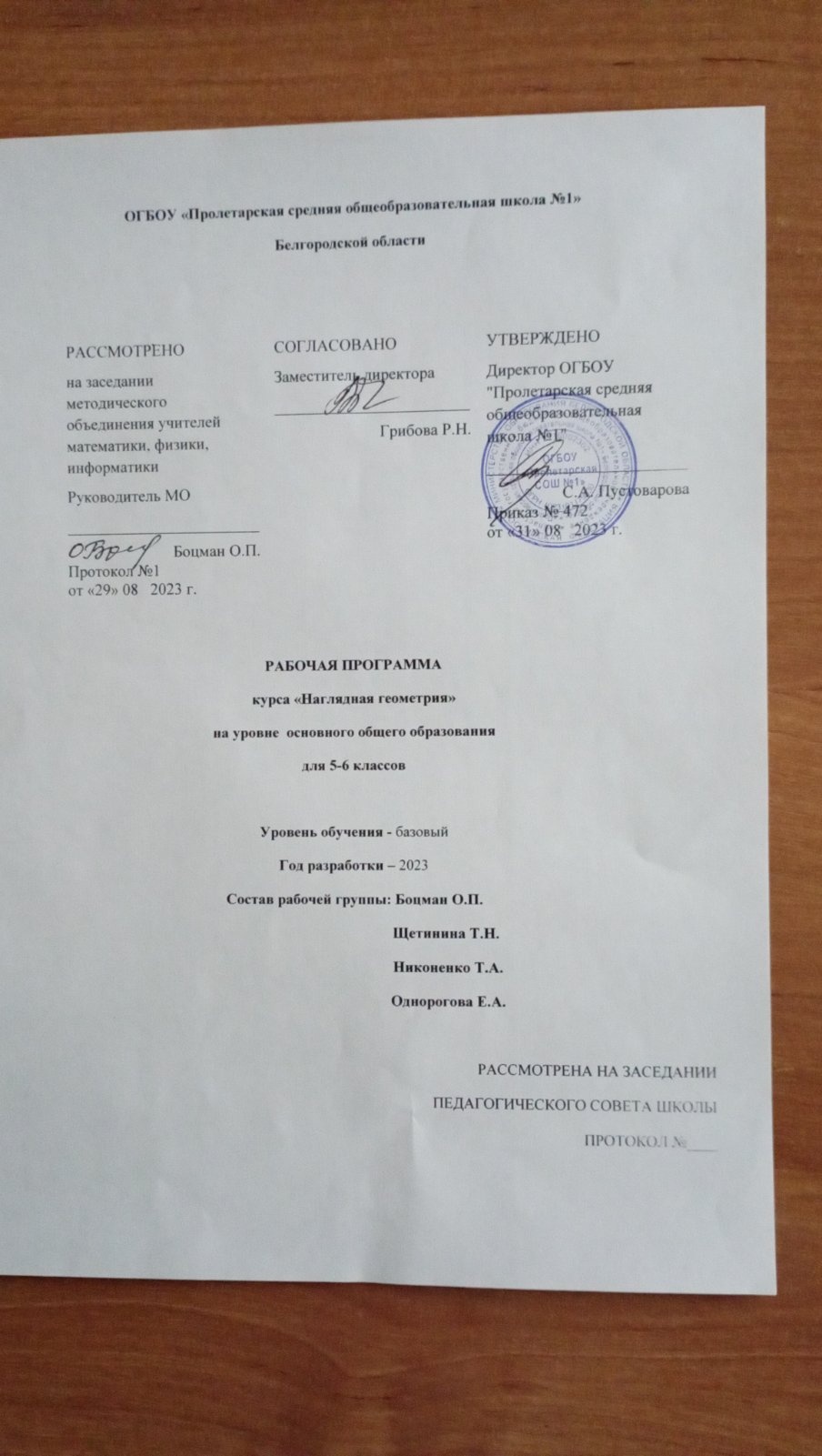 I. Пояснительная запискаЭлективный курс «Наглядная геометрия» соответствует целям и задачам обучения в средней школе. УМК по наглядной геометрии для 5-6 классов под редакцией И.Ф.Шарыгина и Л.Н.Ерганжиевой полностью соответствует требованиям нового Федерального государственного образовательного стандарта по геометрии и реализует его основные идеи.Программа реализует системно-деятельностный подход в обучении геометрии, идею дифференцированного подхода к обучению.Программа реализует идею межпредметных связей при обучении геометрии, что способствует развитию умения устанавливать логическую взаимосвязь между явлениями и закономерностями, которые изучаются в школе на уроках по разным предметам. Большое внимание уделяется формированию навыков выполнения творческих и лабораторных работ, что способствует формированию у обучающихся практических и исследовательских навыков.Данная рабочая программа полностью соответствует учебному пособию по наглядной геометрии И.Ф.Шарыгина и Л.Н.Ерганжиевой для 5-6 классов. Одной из важнейших задач школы является воспитание культурного, всесторонне развитого человека, воспринимающего мир как единое целое. Каждая из учебных дисциплин объясняет ту или иную сторону окружающего мира, изучает ее, применяя для этого разнообразные методы.Геометрия – это раздел математики, являющийся носителем собственного метода познания мира, с помощью которого рассматриваются формы и взаимное расположение предметов, развивающий пространственные представления, образное мышление обучающихся их изобразительно-графические умения и приёмы конструктивной деятельности, т.е. формирует геометрическое мышление. Геометрия дает учителю уникальную возможность развивать ребёнка на любой стадии формирования его интеллекта. Три ее основные составляющие: фигуры, логика и практическая применимость позволяют гармонично развивать образное и логическое мышление ребенка любого возраста, воспитывать у него навыки познавательной, творческой и практической деятельности.Целью изучения до систематического курса геометрии – курса наглядной геометрии является всестороннее развитие геометрического мышления обучающихся 5-6-х классов с помощью методов геометрической наглядности. Изучение и применение этих методов в конкретной задачной и житейской ситуациях способствуют развитию наглядно-действенного и наглядно-образного видов мышления.Геометрия как учебный предмет обладает большим потенциалом в решении задач согласования работы образного и логического мышления, так как по мере развития геометрического мышления возрастает его логическая составляющая.Содержание курса «Наглядная геометрия» и методика его изучения обеспечивают развитие творческих способностей ребенка (гибкость его мышления, «геометрическую зоркость», интуицию, воображение). Вместе с тем наглядная геометрия обладает высоким эстетическим потенциалом, огромными возможностями для эмоционального и духовного развития человека.Одной из важнейших задач в преподавании наглядной геометрии является вооружение обучающихся геометрическим методом познания мира, а также определенным объемом геометрических знаний и умений, необходимых ученику для нормального восприятия окружающей действительности. Выделение особого “интуитивного” пропедевтического курса геометрии, нацеленного на укрепление и совершенствование системы геометрических представлений, решает основные проблемы. С одной стороны, это способствует предварительной адаптации учащихся к регулярному курсу геометрии, с другой — может обеспечить достаточный уровень геометрических знаний в гуманитарном секторе школьного образования, давая возможность в дальнейшем высвободить часы для углубленного изучения других предметов без нанесения ущерба развитию ребенка.Приобретение новых знаний обучающимися осуществляется в основном в ходе их самостоятельной деятельности. Среди задачного и теоретического материала акцент делается на упражнения, развивающие «геометрическую зоркость», интуицию и воображение обучающихся. Уровень сложности задач таков, чтобы их решения были доступны большинству обучающихся.Темы, изучаемые в наглядной геометрии, не связаны жестко друг с другом, что допускает возможность перестановки изучаемых вопросов, их сокращение или расширение.Цели курса “Наглядная геометрия”Через систему задач организовать интеллектуально-практическую и исследовательскую деятельность учащихся, направленную на:развитие пространственных представлений, образного мышления, изобразительно графических умений, приемов конструктивной деятельности, умений преодолевать трудности при решении математических задач, геометрической интуиции, познавательного интереса учащихся, развитие глазомера, памяти обучение правильной геометрической речи;формирование логического и абстрактного мышления, формирование качеств личности (ответственность, добросовестность, дисциплинированность, аккуратность, усидчивость).подготовка обучающихся к успешному усвоению систематического курса геометрии средней школы. Задачи курса “Наглядная геометрия”Вооружить учащихся определенным объемом геометрических знаний и умений, необходимых им для нормального восприятия окружающей деятельности. Познакомить учащихся с геометрическими фигурами и понятиями на уровне представлений, изучение свойств на уровне практических исследований, применение полученных знаний при решении различных задач. Основными приемами решения задач являются: наблюдение, конструирование, эксперимент.Развивать логическое мышления учащихся, которое, в основном, соответствует логике систематического курса, а во-вторых, при решении соответствующих задач, как правило, “в картинках”, познакомить обучающихся с простейшими логическими операциями.                                                       На занятиях наглядной геометрии предусмотрено решение интересных головоломок, занимательных задач, бумажных геометрических игр и т.п. Этот курс поможет развить у ребят смекалку и находчивость при решении задач.Приобретение новых знаний учащимися осуществляется в основном в ходе их самостоятельной деятельности. Среди задачного и теоретического материала акцент делается на упражнения, развивающие “геометрическую зоркость”, интуицию и воображение учащихся. Уровень сложности задач таков, чтобы их решения были доступны большинству учащихся.Углубить и расширить представления об известных геометрических фигурах. Способствовать развитию пространственных представлений, навыков рисования;  В результате изучения курса учащиеся должны:ЗНАТЬ: простейшие геометрические фигуры (прямая, отрезок, луч, многоугольник, квадрат, треугольник, угол), пять правильных многогранников, свойства геометрических фигур.УМЕТЬ: строить простейшие геометрические фигуры, складывать из бумаги простейшие фигурки – оригами, измерять длины отрезков. Находить площади многоугольников, объемы многогранников, строить развертку куба, распознавать геометрические фигуры, различать их взаимное расположение; «оживлять» геометрические чертежи; строить фигуры симметричные данным; решать простейшие задачи на конструирование; применять основные приемы решения задач: наблюдение, конструирование, эксперимент.Использовать приобретенные знания и умения в практической деятельности и повседневной жизни для:построений геометрическими инструментами (линейка, угольник, циркуль, транспортир);решения практических задач с использованием при необходимости справочных материалов, калькулятора, компьютера; описания реальных ситуаций на языке геометрии.Программа рассчитана на 2 года. Занятия 1 раз в неделю. Продолжительность каждого- 45 минут.Обще учебные умения, навыки и способы деятельности.в ходе преподавания математики в основной школе, работы над формированием у обучающихся перечисленных в программе знаний и умений, следует обращать внимание на то, чтобы они овладевали умениями общеучебного характера, разнообразными способами деятельности, приобретали опыт; исследовательской деятельности, развития идей, проведения экспериментов, обобщения, постановки и формулирования новых задач;ясного, точного, грамотного изложения своих мыслей в устной и письменной речи, использования различных языков математики (словесного, символического, графического), свободного перехода с одного языка на другой для иллюстрации, интерпретации, аргументации и доказательства; проведения доказательных рассуждений, аргументации, выдвижения гипотез и их обоснования; поиска, систематизации, анализа и классификации, использования разнообразных информационных источников, включая учебную и справочную литературу, современные информационные технологии.Содержание обучения:Система оценки планируемых результатов:Промежуточная аттестация проводится в форме тестов, практических работ, лабораторных работ, устных  опросов.   Оценивание устных ответов и письменных работ, обучающихся проводится на основании положения школы о системе оценивания по четырёх бальной шкале.Оценка устных ответов учащихсяОценка 5 ставится в том случае, если учащийся показывает верное понимание геометрических фигур, дает точное определение и истолкование основных понятий; правильно выполняет чертежи, схемы и графики; строит ответ по собственному плану, умеет применять знания в новой ситуации при выполнении практических заданий; может устанавливать связь между изучаемым и ранее изученным материалом по курсу наглядной геометрии, а также с материалом, усвоенным при изучении математики.Оценка 4 ставится в том случае, если ответ ученика удовлетворяет основным требованиям к ответу на оценку 5, но без использования связей с ранее изученным материалом; если учащийся допустил одну ошибку или не более двух недочетов и может исправить их самостоятельно или с небольшой помощью учителя.Оценка 3ставится в том случае, если учащийся владеет основными знаниями, но в ответе имеются отдельные пробелы в усвоении вопросов курса наглядной геометрии, умеет применять полученные знания при решении простых геометрических задач.Оценка 2ставится в том случае, если учащийся не овладел основными знаниями в соответствии с требованиями и допустил больше ошибок и недочетов, чем необходимо для оценки 3.Оценка письменных работОценка 5ставится за работу, выполненную полностью без ошибок и недочетов.Оценка 4ставится за работу, выполненную полностью, но при наличии не более одной ошибки и одного недочета, не более трех недочетов.Оценка 3ставится за работу, выполненную на 2/3 всей работы правильно или при допущении не более одной грубой ошибки, не более трех негрубых ошибок, одной негрубой ошибки и трех недочетов, при наличии четырех-пяти недочетов.Оценка 2ставится за работу, в которой число ошибок и недочетов превысило норму для оценки 3 или правильно выполнено менее 2/3 работы.Оценка лабораторных работОценка 5ставится в том случае, если учащийся выполнил работу в полном объеме с соблюдением необходимой последовательности проведения опытов и измерений; самостоятельно и рационально монтирует необходимое оборудование; все опыты проводит в условиях и режимах, обеспечивающих получение правильных результатов и выводов; соблюдает требования правил безопасного труда; в отчете правильно и аккуратно выполняет все записи, таблицы, рисунки, чертежи, графики, вычисления.Оценка 4ставится в том случае, если учащийся выполнил работу в соответствии с требованиями к оценке 5, но допустил два-три недочета, не более одной негрубой ошибки и одного недочета.Оценка 3ставится в том случае, если учащийся выполнил работу не полностью, но объем выполненной части таков, что позволяет получить правильные результаты и выводы, если в ходе проведения опыта и измерений были допущены ошибки.Оценка 2ставится в том случае, если учащийся выполнил работу не полностью и объем выполненной работы не позволяет сделать правильные выводы, вычисления; наблюдения проводились неправильно. Во всех случаях оценка снижается, если учащийся не соблюдал требований правил безопасного труда.5 классКалендарно-тематическое планирование6 класс Календарно- тематическое планированиеУчебно – методическая литература:Шарыгин, И.Ф. Наглядная геометрия. 5-6 кл.: пособие для общеобразовательных учреждений / И.Ф.Шарыгин, Л.Н. Ерганжиева. – 14-е изд., стереотип. – М.: Дрофа, 2012. – 189 с.Шарыгин, И.Ф. Математика: Задачи на смекалку: Учеб. пособие для 5-6 кл. общеобразоват. учреждений / И.Ф.Шарыгин, А.В. Шевкин. – 5-е изд. – М.: Просвещение, 2000. – 95 сРослова Л.О. Методика преподавания наглядной геометрии учащихся 5-6 классов. М.: Издательский дом “Первое сентября”. Еженедельная газета “Математика”, №19-24, 2009.Ходот Т.Г. Наглядная геометрия 5-6 классы. М.: Издательство ООО “Школьная пресса”. Журнал “Математика в школе”, №7, 2006.Ерганжиева Л.Н., Фальке Л.Я. Наглядная геометрия. 5 класс: приложение к учебному пособию, 2006.             Основное содержание по темам        Характеристика основных видов деятельности ученика (на уровне учебных действий)Введение. Поиск геометрических свойствФорма и фигура. Модели и рисунки геометрических фигур. Пространственные и плоские геометрические фигуры.  Геометрические тела – цилиндр, конус, шар, пирамида, призма, куб -  и их элементы. Круг и многоугольники.  Конструкции из кубиков и шашек, шифры и виды. Графические диктанты и « Танграм».  Поверхность геометрических тел. РазверткиРаспознавать  на фотографиях, рисунках, чертежах и в окружающей обстановке, описывать и  определять (узнавать) по некоторым  признакам геометрические фигуры и их модели. Изготавливать из пластилина, разбивать на части, дополнять и составлять из частей  модели геометрических фигур. Различать (на моделях, по названию, по некоторым признакам) и изображать пространственные и плоские геометрические фигуры. Записывать шифр и составлять по шифру или собственному замыслу конструкции из шашек. Определять три вида - вид спереди, вид сверху, вид слева – и составлять по заданным трем видам конструкции из кубиков. Выполнять рисунок на листе в клетку по описанию  траектории движения карандаша. Составлять по нарисованному контуру фигуру из частей квадрата и перекраивать её в другие  фигуры («Танграм»). Изготавливать модели цилиндра, конуса, призмы и пирамиды, используя  развертки-выкройки из бумаги.  Решать задачи на распознавание, изображение, преобразование  и восстановление  разверток поверхностей  геометрических телКомпьютерная поддержка темы«Введение. Поиск геометрических свойств»Использовать программы:  «Геометрия и моделирование», «Конструкции из кубиков и шашек», «Графические диктанты и Танграм»Отрезок и другие геометрические фигуры    Отрезок. Прямая. Луч. Дополнительные лучи. Шкалы и координаты. Пентамино и танграм.  Плоскость.  Куб и конструкции из кубиков. Сравнение отрезков.  Равносторонний и равнобедренный треугольники. Измерение отрезков. Единицы длины. Координатный лучСтроить, обозначать, продолжать  и соединять отрезки. Изображать прямую и луч на чертеже. Исследовать взаимное расположение точек, отрезков, лучей и прямых: а) на плоскости; б) определяемых элементами куба.  Сравнивать отрезки разными  способами. Измерять длину и строить отрезки заданной длины.Выражать одни единицы измерения длины через другие. Изображать фигуры по координатам точек относительно двух шкал отсчета на листе в клетку и составлять их из частей танграма  и элементов пентамино. На основе мысленного оперирования кубиками определять все возможные конструкции по двум заданным видам. Изображать координатный лучКомпьютерная поддержка темы«Отрезок и другие геометрические фигуры»Использовать программы:  «Конструкции из кубиков и шашек», «Графические диктанты и Танграм»2 . Окружность и её применение  Окружность. Центр, радиус, хорда, диаметр, дуга, полуокружность. Круг. Конструкции  из шашек и виды.  Вышивки, узоры и математическое вышиваниеРаспознавать, описывать и  изображать окружность и её элементы на чертежах и рисунках. Строить и исследовать различные конфигурации из точек, отрезков и окружностей. Определять три вида - вид спереди, вид сверху, вид слева – и составлять по заданным трем видам конструкции из  шашек одного и разных цветов. Конструировать узоры по мотивам различных вышивок. Строить по заданным алгоритмам некоторые кривые методом математического вышивания. Компьютерная поддержка темы«Окружность и её применение»Использовать программы:  «Конструкции из кубиков и шашек», «Математическое вышивание»3. Углы. Многоугольники и развертки Угол. Развернутый угол. Смежные и вертикальные углы. Равные углы. Прямой, острый и тупой углы. Измерение углов. Градусная мера угла. Сумма углов треугольника. Виды треугольников. Прямоугольник и прямоугольный параллелепипед. Правильные многоугольники. Развертки.Распознавать, обозначать  и изображать углы, смежные и вертикальные углы. Сравнивать углы, используя модели. Различать, определять и строить прямые, острые и тупые углы с помощью чертежного угольника. Измерять и строить углы с помощью транспортира. Строить и исследовать различные конфигурации из точек, лучей и углов,   определять величину углов с помощью основных свойств  градусной меры угла. Находить углы  многоугольников. Распознавать и изображать прямоугольник и некоторые  правильные многоугольники с помощью разных чертежных инструментов. Изображать (строить) развертки поверхностей прямых призм и правильных пирамидКомпьютерная поддержка темы«Углы. Многоугольники и развертки»Использовать программы:  «Геометрия и моделирование», «Измерение геометрических величин»4. Площадь и объем Плоская геометрическая фигура и её величина. Измерение площади. Единицы площади. Основные свойства площади. Площадь прямоугольника. Измерение объема. Единицы объема. Основные свойства объема. Объем прямоугольного параллелепипеда. Модели  и размерность геометрических фигур.Разрезать и перекраивать плоские геометрические фигуры  в квадрат и прямоугольник.  Описывать по рисунку  и на моделях: а)  процесс измерения площади прямоугольника; б) процесс нахождения объема конструкции из кубиков и объема прямоугольного параллелепипеда. Записывать формулу для вычисления: а) площади прямоугольника и квадрата; б) объема прямоугольного параллелепипеда и куба. Использовать формулы: а) площади прямоугольника и квадрата при решении задач на вычисление и построение; б) объема прямоугольного параллелепипеда  и куба при решении задач на вычисление объема конструкций из кубов. Выражать одни единицы измерения площади  или  объема через другиеКомпьютерная поддержка темы«Площадь и объем»Использовать программы:  «Геометрия и моделирование», «Конструкции из кубиков и шашек», «Графические диктанты и Танграм», «Измерение геометрических величин»5. Отрезки и ломаные Геометрия и архитектура. Ломаные. Замкнутые ломаные. Простые ломаные. Многоугольники. Выпуклые и невыпуклые многоугольники. Длина ломаной. Периметр многоугольника. Пространственная ломаная. Виды  ломаной  - вид спереди,  вид сверху, вид слева. Алгоритмы и узоры. Древние трактаты и узорыРаспознавать  и описывать ломаные разного типа на рисунках и чертежах. Различать, изображать  и исследовать ломаные  и многоугольники заданной конфигурации и длины  (периметра). Исследовать различные конфигурации из вершин, ребер и граней куба. Определять по рисунку  виды- вид спереди, вид сверху, вид слева - ломаной на поверхности куба. Изображать ломаные  на поверхности куба  по трем  заданным видам. Решать задачи на сочетание  видов и некоторых метрических характеристик пространственной  ломаной и куба. Анализировать и изображать орнаменты Древнего Востока по рисункам, схемам или подробному  описанию. Создавать собственные узоры по мотивам национальных орнаментов. Принять участие в разработке проекта или  просто -  в диалоге об истории культуры, архитектуры, письменности Древней Руси.Компьютерная поддержка темы«Отрезки и ломаные»Использовать программы:  «Конструкции из кубиков и шашек», «Геометрические конструкции из отрезков» ,«Орнаменты»6. Прямые и плоскости  Основные геометрические фигуры. Точки и прямые на плоскости. Точки и плоскости в пространстве. Пересекающиеся прямые.  Параллельные прямые. Перпендикулярные прямые. Скрещивающиеся прямые. Параллельные плоскости. Пересекающиеся плоскостиИсследовать  конфигурации из основных геометрических фигур на плоскости и в пространстве. Формулировать отдельные аксиомы геометрии. Распознавать на чертежах и изображать пересекающиеся  (в т.ч. перпендикулярные) и параллельные  прямые. Находить величины углов, образованных двумя или тремя пересекающимися прямыми, использовать параллельные прямые для определения величины некоторых углов. Исследовать и описывать взаимное расположение двух прямых; прямой и плоскости; двух плоскостей в пространстве. Устанавливать и описывать взаимное расположение точек, прямых и плоскостей в различных пространственных конфигурациях, представленных на рисунке с помощью призм и пирамид.Компьютерная поддержка темы«Прямые и плоскости»Использовать программу  «Геометрические конструкции из прямых  на плоскости»7. Перпендикулярность и параллельность на плоскости и пространстве  Координатные оси. Координаты. Прямоугольная система координат. Параллелограмм. Прямоугольник. Ромб. Квадрат. Трапеция. Многогранники. Пирамида. Призма. Параллелепипед. Прямоугольный параллелепипед. Куб. Цилиндр. Конус. Шар.Определять координаты точки и строить точку по её координатам на координатной плоскости. Выполнять графические диктанты на координатной плоскости (по тексту, по рисунку, по собственному замыслу). Решать задачи на поиск и изображение геометрических фигур, удовлетворяющих некоторым условиям относительно их формы, размеров и расположения на координатной плоскости. Распознавать, описывать, узнавать по некоторым признакам и изображать параллелограмм, прямоугольник, ромб, квадрат. Решать задачи на построение и вычисление, используя некоторые свойства и признаки определенных четырехугольников. Распознавать, изготавливать модели, описывать, различать по признакам, изображать на рисунке разные многогранники и фигуры вращения. Решать задачи на построение: а) разверток поверхностей призм и пирамид, удовлетворяющих определенным условиям относительно формы и размеров используемых многоугольников; б) сеченийКомпьютерная поддержка темы«Перпендикулярность и параллельность на плоскости и пространстве»Использовать программы:  «Геометрия и моделирование», «Графические диктанты и Танграм», «Геометрические конструкции  из прямых и плоскостей» 8. Узоры симметрии   Страницы каменной летописи мира. Симметрия. Осевая симметрия. Поворот. Центральная симметрия. Параллельный перенос. Линейные орнаменты (бордюры). Мотив и элементарная ячейка. Сетчатые (плоские) орнаменты. Паркеты. Правильные и полуправильные паркеты.Познакомиться с различными проявлениями принципа симметрии в природе и человеческой деятельности. Находить   и строить образы  точек и некоторых геометрических фигур при заданных    осевой симметрии, повороте, параллельном переносе плоскости. Распознавать на иллюстрациях, описывать (указывать мотив и элементарную ячейку) и изображать на листе в клетку линейные орнаменты. Анализировать и изображать сетчатые орнаменты  и паркеты. Создавать узоры на паркетах с помощью движения фигур.Компьютерная поддержка темы«Орнаменты»Использовать программу «Орнаменты»номерурокаСодержаниематериалаКоличество часовдатадатаномерурокаСодержаниематериалаКоличество часовпланфакт1Введение. Исторические сведения.12Пространствои размерность.13Простейшие геометрические фигуры. Точка, прямая, отрезок, луч.14Простейшие геометрические фигуры. Угол, биссектриса угла. Вертикальныеуглы, ихсвойства.15Построение и измерение углов.16Конструированиеиз«Т». 17Куби егосвойства.18Кубиегосвойства.19Задачи на разрезаниеи складывание фигур.110Треугольник.111Треугольник.112Построение треугольников по двум сторонам и углу между ними.113Правильные многогранники. 14Геометрическиеголоволомки.115Контрольная работа №1116Измерение длины.17Находитьприближенныезначенияплощади,измерятьплощади фигур с избытком и недостатком;использоватьразныеединицыплощадииобъема118Измерениеплощадииобъема."Приборыдляизмеренияплощадейиобъемовфигур"  19Вычислятьплощадипрямоугольникаиквадрата,используяформулы.20Вычисление длины, площади и объема. Вычислятьобъемкубаипрямоугольногопараллелепипедапоформулам.121Вычисление длины, площади и объема. Выражатьодниединицы площади иобъема через другие122Окружность.Распознаватьначертежахиназывать окружность и ее элементы (центр, радиус,диаметр).Изображатьокружность.Распознаватьправильныймногоугольник,вписанныйвокружность123Окружность.Строитьправильныемногоугольникиспомощью циркуляитранспортира124Геометрическийтренинг.Распознавать геометрические фигуры в сложныхконфигурациях.125Геометрическийтренинг.Вычленятьизчертежаотдельные элементы126Топологическиеопыты.Строитьгеометрическиефигуры от руки. Исследовать и описывать свойствафигур,используяэксперимент,наблюдение,измерение и моделирование. Опыты с листомМебиуса.127Топологическиеопыты.Рисоватьграфы,соответствующиезадачеАльбомфигур,которыеможнонарисовать однимросчерком128Задачи соспичками.Конструироватьфигурыизспичек.Исследоватьиописыватьсвойствафигур,используяэксперимент,наблюдение,измерение имоделирование129Зашифрованнаяпереписка.130Рисовать	фигуру,	полученную	при	поворотеназаданныйуголвзаданномнаправлении131Задачи,головоломки,игры.132Исследовать и описыватьсвойства фигур, используяэксперимент,наблюдение,измерениеимоделирование133Игры,приготовленныеучащимися134Контрольнаяработа №21номерурокаСодержаниематериалаКоличество часовдатадатаномерурокаСодержаниематериалаКоличество часовпланфакт1"Геометриявокругнас!"12Фигурки из кубиков и их частей. 13Фигурки из кубиков и их частей. Методтрехпроекций14Параллельность и перпендикулярность. Проведение параллельных прямых.Проведениеперпендикуляра к прямой.15Параллельность и перпендикулярность. Пересекающиеся, скрещивающиеся прямые.16Параллельность и перпендикулярность.17Параллелограммы.(Квадрат, прямоугольник, ромб). Свойства квадрата, прямоугольника, ромба.18Параллелограммы. Опыты с листом. Золотой прямоугольник. Золотоесечение19Параллелограммы.10Координаты: прямоугольные и полярные на плоскости. Игра «Морскойбой»111Координаты в пространстве.112Координаты. Игра “Островсокровищ”. 13Оригами – искусство складывания из бумаги. Изготовлениеоригами.114Оригами – искусство складывания из бумаги. Изготовлениеоригами.1 15Контрольная работа №116Замечательные кривые. Эллипс, гипербола, парабола17Замечательные кривые. Спираль Архимеда, синусоида, кардиоида, циклоида, гипоциклоиды. 118КривыеДракона.19Лабиринты. Нить Ариадны. Метод проб и ошибок.  20Лабиринты. Метод зачеркивания тупиков. Правило одной руки.21Геометриянаклетчатойбумаги.122Зеркальноеотражение.123Симметрия, ее виды. Осевая симметрия.Симметричныефигуры.124Симметрия, ее виды. Центральная симметрия.125Бордюры. Трафареты126Бордюры. Трафареты. Творческиеработы.127Орнаменты. Паркеты.128Орнаменты. Паркеты. Творческиеработы.129Симметрияпомогаетрешатьзадачи.130Одно важное свойство окружности. Вписанный в окружность угол, опирающийся на диаметр.131Одно важное свойство окружности. Вписанный в окружность угол, опирающийся на диаметр.132Задачи, головоломки, игры.133Задачи, головоломки, игры.134Контрольная работа №2.1